Новогодние скидки от 7% до 12% в проектах MR Group07.12.2016 г. Компания MR Group сообщает о специальных новогодних условиях покупки в проектах «Фили Град», «Воробьёв Дом», PerovSky, «Водный», «Ясный», «Эко Видное» и «Эко Видное 2.0». Только в декабре здесь действуют скидки от 7% до 12%.В жилом комплексе «Ясный», который расположен всего в 7 минутах от м. «Домодедовская» и «Зябликово», до 31 декабря 2016 при покупке квартиры в корпусах «Борисовский» и «Ореховый» предоставляется скидка в размере 7%, условия действительны при 100% оплате и ипотеке. Комплекс общей площадью 185 900 кв. м состоит из трех корпусов переменной этажности (8-19 этажей) – «Орехового» и «Борисовского» (квартиры), а также «Южного» (апартаменты), в которых представлены квартиры и апартаменты площадью от 28, 4 до 92, 3 кв. м и стоимостью от 3,6 млн рублей. В корпусе «Ореховый» реализуются готовые квартиры (возможны три варианта отделки), и это дополнительная возможность сэкономить на ремонте и переехать сразу после ввода объекта в эксплуатацию.Только до 31 декабря 2016 в жилом комплексе «Фили Град», расположенном в 10 минутах от м. «Фили», действует специальное предложение на самые лучшие по расположению и видовым характеристикам квартиры – при покупке предоставляется скидка 10%. В результате, квартиру с потрясающим панорамным видом на Москву (Парк Победы, МГУ, Москва-Сити, Крылатское, центр города) можно купить по цене квартиры на среднем этаже. Кроме того, скидки 10% предоставляются и на уникальные квартиры с эксплуатируемой кровлей. В комплексе представлены квартиры и апартаменты площадью от 28 до 144 квадратных метров и стоимостью от 5,7 млн рублей.Скидка в размере 12% предоставляется покупателям машиномест в жилом комплексе «Эко Видное», который находится в 4 км от МКАД. Покупатели могут выбрать одно-, двух- или трехкомнатную квартиру площадью от 34,4 до 99,8 квадратных метров, с оптимальными планировками и стоимостью от 3,7 млн рублей, стоимость машиномест – от 370 000 рублей с учётом скидки. Предложение ограничено. Комплекс введён в эксплуатацию.В жилом комплексе PerovSky, расположенном рядом с живописным Терлецким парком, покупатели могут приобрести видовые квартиры со скидкой в 10%. PerovSky состоит из трех 23-этажных корпусов, объединенных стилобатом, фасады комплекса будут выполнены из клинкерного кирпича. В стилобатной части расположена вся необходимая инфраструктура: центр раннего развития, супермаркеты, салоны красоты, парикмахерские, кафе и фитнес-центр. Из окон квартир открываются панорамные виды на парковую зону. Покупателям предлагаются квартиры площадью от 39 до 117 кв. м и стоимостью от 6 млн рублей.В ЖК «Водный», который находится всего в 2 минутах от м. «Водный стадион», действует специальное предложение на ограниченный объём: на готовые апартаменты предоставляется скидка до 5%, на квартиры - до 12%. Машиноместа доступны со скидкой 10%. В рамках второй очереди проекта возведен жилой квартал - пять башен по двадцать шесть этажей, образующих единую территорию и внутреннее пространство. Здесь предлагаются апартаменты и квартиры площадью от 41,9 до 72,1 кв. м и стоимостью от 6,5 млн рублей.На ограниченный объём предложения в 3 корпусе жилого комплекса «Воробьёв Дом» действует скидка до 9%. Жилой комплекс «Воробьев Дом» - первый проект премиум-класса компании MR Group, отличается выгодным расположением на Воробьевых горах, благоприятной экологической обстановкой, отличной транспортной доступностью, хорошими видовыми характеристиками. В комплексе представлены квартиры от 58 до 210 кв. м, среди них лоты с уникальными видами из окон, каминами и пентхаусы с террасами.В жилом комплексе «Эко Видное 2.0», первом проекте комфорт-класса с собственной набережной в г. Видное, предлагается наиболее широкий ассортимент ипотечных программ: ипотека со сниженной ставкой 8,3%, программа без первоначального взноса, ипотека с госсподдержкой и другие. Кроме того, сейчас покупатели квартир в комплексе могут воспользоваться беспроцентной рассрочкой на 2 года. Стоимость квартир здесь начинается от 2 млн рублей. «Эко Видное 2.0» - это отличный выбор для молодых семей и семей с детьми, ориентированных на комфортное проживание в собственной квартире недалеко от Москвы. Квартиры площадью от 26 до 75,5 кв. м имеют эффективную планировку и возможность объединения.О компании MR GroupКомпания MR Group успешно работает на российском рынке с 2003 года и является одним из лидеров в девелопменте жилой и коммерческой недвижимости в России. Компания MR Group – четырежды Девелопер года (по версии премий Urban Awards, CRE Awards, Move Awards и "Рекорды рынка недвижимости"). Портфель компании – это 30 объектов общей площадью 5 миллионов кв. м в Москве, Московской области и Сочи. В настоящее время в стадии реализации в Москве находятся вторая очередь многофункционального комплекса «Савеловский Сити», «Пресня Сити» (совместно с Coalco), «Водный», жилые комплексы «Царская площадь» (совместно с Coalco), «Воробьев Дом», PerovSky и «Ясный», комплекс апартаментов «Басманный,5» (совместно с Coalco), жилой квартал «Фили Град», а также жилой комплекс «Эко Видное 2.0» в Подмосковье. Накопленный профессиональный опыт позволяет MR Group оказывать полный спектр услуг: от подбора площадки под объект недвижимости, получения разрешительной документации до проектирования, осуществления строительства и дальнейшей эксплуатации. Более подробную информацию о MR Group можно получить на www.mr-group.ru Дополнительная информация Пресс-служба +7 (495) 797-55-22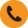 press@mr-group.ru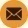 